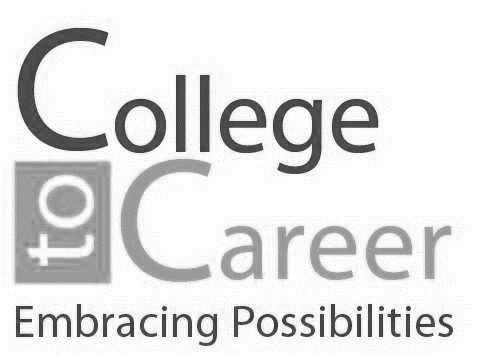 College to Career (C2C) is a new and innovative program offered through North Orange Continuing Education. We will be accepting 20 students for the Fall 2019 school year. The College to Career program is for adults with intellectual disabilities who would like to attend college, gain work experience, and achieve integrated employment in career areas of their choice. All applications and eligibility criteria will be reviewed by C2C staff. Students who meet eligibility criteria and who submit completed applications will be invited to an interview on one of our three campuses. Letters will be mailed to your home to inform you of the panel’s decision. Applicants not selected for an interview will also be notified by mail. College to Career program will not accept incomplete applications.  Please be sure to complete the entire application to the best of your abilities and then submit it along with documentation verifying your intellectual disability to the address below. If you have questions or need help and assistance in completing your application, please contact Marta Gamez at 714-808-4576.Submit your completed applications to:  North Orange Continuing EducationDisability Support ServicesAttn: College To Career9200 Valley View Street, NOCECYP 101Cypress, CA  90630In order to be considered for the College to Career program you must meet all of the following criteria:Be at least 18 years of ageHave an intellectual disability Client of Regional Center of Orange County Eligible for Department of Rehabilitation servicesHave the willingness to learn to travel independently e.g. by busPossess necessary documentation in order to work (e.g., Social Security card, Green card, etc.)Need to enroll in at least one inclusive class through the North Orange County Community College District      						COLLEGE TO CAREER		       Today’s Date:     Personal Information:Student’s Name:     Banner ID #:     		Campus:  Cypress College     Fullerton College      School of Continuing EducationDo you have a social security card?  Yes     Date of Birth: Month       Day        Year      Address:     City:       			State:       	Zip:     Cell Phone (    )          Home Phone (    )    Email address:     Secondary contact:     	     Relationship:     Home Phone (    )          Alternate Phone (    )     Service Agencies: Regional Center: RCOC   HRC   SCLARC   ELARC   Westside    Other     Service Coordinator      		Phone: (    )      ext      Address     City     State     Zip    Email address:    Dept of Rehabilitation:   Counselor:        District Office:      	Phone: (    )      ext               Address:      	City:      	State:      	Zip:     Email address:     Education Information: Education completed: GED   High School Diploma  Certificate of Completion   Name of High School:     Year Graduated:     Name of other School Attended:     Year Graduated:     Degree/certificate:     Are you currently part of an Adult Transition Program?  Yes   NoIf you are, when do you plan on graduating or transitioning out of the program?     Are you currently enrolled in the NOCCCD? Please check:  Cypress College  Fullerton College NOCEList your program or major:     Verification of Disability: I have attached the following documentation to verify that I have an intellectual disability: Most recent Regional Center IPP   Most recent CDER   Testing/Assessments   Other     OR I have requested that my Regional Center service coordinator email my most recent IPP and CDER to mgamez@noce.eduCOLLEGE TO CAREERWork Experience: I have no prior work experienceEmployer:         Paid     VolunteerPosition:        Phone: (    )     Employer Address:       Duties performed:     Dates of employment      to      Beginning wage       Ending wage     Immediate Supervisors Name:       Phone:(     )     How many hours did you work a week?     How did you find this job?     Why did you leave this job?     Did you have a job coach?  Y  N       Agency Name:    What kind of supports did you have?     Employer:         Paid     VolunteerPosition:        Phone: (    )     Employer Address:       Duties performed:     Dates of employment      to      Beginning wage       Ending wage     Immediate Supervisors Name:       Phone:(     )     How many hours did you work a week?     How did you find this job?     Why did you leave this job?     Did you have a job coach?  Y  N       Agency Name:    What kind of supports did you have?     Employer:         Paid     VolunteerPosition:        Phone: (    )     Employer Address:       Duties performed:     Dates of employment      to      Beginning wage       Ending wage     Immediate Supervisors Name:       Phone:(     )     How many hours did you work a week?     How did you find this job?     Why did you leave this job?     Did you have a job coach?  Y  N       Agency Name:    What kind of supports did you have?     COLLEGE TO CAREERVocational Interests:What kind of job would you like to have?(Please Check your top three choices) Department Store		 Restaurant		 Janitorial		 WarehouseHome Health Aide		 Grocery Store	 Fast Food		 Automotive Clerical			 Entertainment	 Security		 Childcare Hair or Nail Salon		 Landscaping 	Car Wash		HospitalityElderly Care			 Horticulture		Other     What skills do you have that would help you to be successful in the above job? Workplace Accommodations:Workplace Accommodations:  What workplace accommodations have you received in the past during your previous employment? What workplace accommodations will you need to be successful on the job? Support System:Networks/Support Systems:Does your family/support system support you in your desire to take inclusive courses? Y      N Does your family/support system support you in your desire to get a job? Y      N COLLEGE TO CAREEROther Information:Legal issues: Have you been arrested? Y  N If no legal issues please skip to next section. What were you arrested for?       date    Adult   Minor       Misdemeanor   Felony   Traffic   Criminal   Civil City     County     State               FederalDo you have any Convictions? Y  NWhat were the Convictions?       date    Adult   Minor       Misdemeanor   Felony   Traffic   Criminal   Civil City     County     State               FederalAre you on probation? Y     N          Parole?    Y    N       Formal     InformalConditions of probation or parole      Legal restriction    Have you ever had a Temporary Restraining Order?     Transportation Information:Transportation Information:How do you plan on getting to and from work every day?Walk	  Drive Self    Family Drives    City Bus    Access     DiversifiedDial a Ride     Bike       Other    Do you know how to read the bus schedule? Y     NSafety Information:Safety:Do you carry your personal ID? Y     NWho would you contact in an emergency?     What would you do if you were lost?     Would your family be worried if you were home alone for 4-6 hours? Y     N COLLEGE TO CAREERGoals :In your words, please tell us about your following goals:Independent Living:  Mobility or Transportation: Education: Vocational: Personal Statement: Why you want to be in the College to Career Program? How do you think College to Career will benefit you?  NORTH ORANGE COUNTY COMMUNITY COLLEGE DISTRICTNORTH ORANGE CONTINUING EDUCATIONDISABILITY SUPPORT SERVICESCOLLEGE TO CAREER PROGRAMPERMISSION TO RELEASE OF INFORMATIONName     			Date of Birth              Last, First  M.I.					M/D/YStudent I.D. #     Maiden Name or Other Used     				   Last, First  M.I.									I, the undersigned, give my permission for North Orange Continuing Education Disability Support Services College to Career program with the North Orange County Community College District to release confidential information on file to:		Emergency Contacts		Department of Rehabilitation		Regional Center		Other _______________________I authorize the release of information which may include one or more of the following records: 	_____ Verification of disability	_____ Psychological testing and evaluation results	_____ Learning disability assessment	_____ Audiology and speech/language pathology reports	_____ Vocational rehabilitation plan	_____ Prescribed medications and dosage	_____ Educational records, including progress made	_____ Physician’s Release for Adaptive Physical Education	_____ Transcripts, official/sealed	_____ Other ____________________________ I further give permission for DSS C2C program staff to discuss my educational situation with other professionals who have a legitimate educational need to know. This authorization shall remain in effect during my enrollment or until revoked in writing. A photocopy of this is as valid as the original.NORTH ORANGE COUNTY COMMUNITY COLLEGE DISTRICTNORTH ORANGE CONTINUING EDUCATIONDISABILITY SUPPORT SERVICESCOLLEGE TO CAREER PROGRAMConsent for Release of InformationName     			Date of Birth              Last, First  M.I.					M/D/YStudent I.D. #     Maiden Name or Other Used     				   Last, First  M.I.									I, the undersigned, request any appropriate person and/or agency or institution to release information consistent with the Federal Family Educational Rights and Privacy Act of 1974, or other laws, regulations, or policies to this program for use in educational/vocational planning.  All information will be kept confidential and maintained as a part of my records with the College to Career program.  Selected information may be released for mandated State and/or Federal reports.  I authorize the release of information which may include one or more of the following records:_____ Verification of disability_____ Psychological testing and evaluation results_____ Learning disability assessment_____ Audiology and speech/language pathology reports_____ Vocational rehabilitation plan_____ Prescribed medications and dosages_____ Educational records, including progress made_____ Physician’s Release for Adaptive Physical Education_____ Other _____________________________________Please send these records to:					North Orange Continuing Education					Disability Support Services					Attn: College to Career					9200 Valley View Street, NOCECYP 101					Cypress, CA 90630I further give permission for College to Career program staff to discuss my educational situation with other professionals who have a legitimate educational need to know.This authorization shall remain in effect during my enrollment or until revoked in writing.	________________________________________________		_______________	                   Signature of Student						Date________________________________________________		_______________ Signature of Parent or Guardian Required        		  		Date        for Student under 18 years of ageA photocopy of this is as valid as the original.